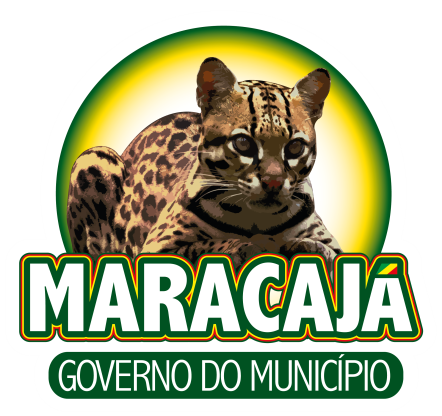 RETIFICAÇÃO DE EDITAL DE CHAMADA PÚBLICA Nº 012/2023CONTRATAÇÃO DE PROFISSIONAIS PARA DEPARTAMENTO DE EDUCAÇÃOEM CARÁTER TEMPORÁRIOANIBAL BRAMBILA, no uso de suas atribuições legais e regulamentares, torna pública a RETIFICAÇÃO 001/2023 ao Edital de Chamada Pública nº 012/2023, conforme segue:ONDE SE LÊ:DO CARGO E REQUISITOS:2.1 A vaga destina-se ao cargo abaixo descrito e deverá ser preenchida por candidatos que disponham dos requisitos e escolaridade mínima informada no presente Edital, com as seguintes especificações:Lê-se:DO CARGO E REQUISITOS:2.1 A vaga destina-se ao cargo abaixo descrito e deverá ser preenchida por candidatos que disponham dos requisitos e escolaridade mínima informada no presente Edital, com as seguintes especificações:Município de Maracajá, Gabinete do Prefeito, 14 de março de 2023.ANIBAL BRAMBILAPrefeito MunicipalCARGONº VAGASHabilitação MínimaSalario R$+*Carga HoráriaProfessor de Educação Física01Nível Superior Completo de Licenciatura Plena em Educação Física. Registro no CREF.R$ 3.261,4540 Horas semanais.CARGONº VAGASHabilitação MínimaSalario R$+*Carga HoráriaProfessor de Educação Física01Nível Superior Completo de Licenciatura Plena em Educação Física. Registro no CREF.R$ 1.630,7220 Horas semanais.